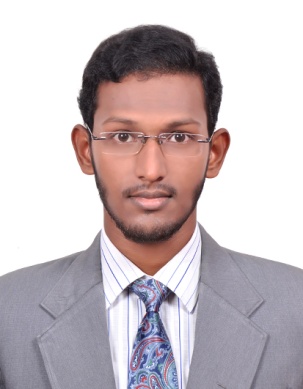 CURRICULUM VITAEM. ASRATH B.TECH (IT)ASRATH.371545@2freemail.com objectivesTo work in a company with professional work driven environment where I can utilize and apply my knowledge, skills which would enable me as a experienced candidate to grow while fulfilling organizational goals.ProfileA Focused software developer with experience in developer position by variety of technologies java and PL/SQL and Having hands on experience on database connectivity, I am a candidate to work under pressure, team work oriented, capability to find the solution for the problem in short span of time and a keen eye for detail results in solid coding and trustworthy software programs. Technical skillsEducationACHEIVEMENTS1Have organized and played a zeal role in every symposium conducted in my College Winner in District level football. Awarded Divisional level participant certificate in Athletics (High Jump)ipT and TrainingInternational Workshop on Android Application Development-IWAAD’14IPT at HCL Technologies (Time concept of Software and Networking)ACADEMIC           PROJECTProject Title: Detection and Rectification of Distorted Finger PrintsProject Domain: Image ProcessingProject Description: Finger print of a person identified accurately without any mismatch, Even that particular persons finger prints get distorted, It is identified easily by using modules. It consist of three modules which is Identified the right person by comparing with stored finger print from the Database.EXPERIENCESoftware Developer,First Source,India,May 2016 to still working,Personal detailNATIONALITY	  : Indian,DATE OF BIRTH                                     : 06/06/1995GENDER                                   	           : Male,MARITAL STATUS                    	           : Single,LANGUAGES                            	           : English, Urdu, Tamil,Personal detailNATIONALITY	  : Indian,DATE OF BIRTH                                     : 06/06/1995GENDER                                   	           : Male,MARITAL STATUS                    	           : Single,LANGUAGES                            	           : English, Urdu, Tamil,Personal detailNATIONALITY	  : Indian,DATE OF BIRTH                                     : 06/06/1995GENDER                                   	           : Male,MARITAL STATUS                    	           : Single,LANGUAGES                            	           : English, Urdu, Tamil,declaration                                                                                                                                                                                                 I hereby assure you that the above furnished information are true to my knowledge,                         I would work for the mutual betterment of the firm as well as self in all possible aspects.                 declaration                                                                                                                                                                                                 I hereby assure you that the above furnished information are true to my knowledge,                         I would work for the mutual betterment of the firm as well as self in all possible aspects.                 declaration                                                                                                                                                                                                 I hereby assure you that the above furnished information are true to my knowledge,                         I would work for the mutual betterment of the firm as well as self in all possible aspects.                 